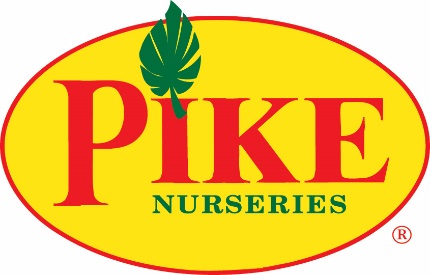 For more information:Laurel Haislip/Becca MeyerBRAVE Public Relations404.233.3993lhaislip@bravepublicrelations.com/bmeyer@bravepublicrelations.com**MEDIA ADVISORY**Pike Nurseries offers last-minute holiday gift options from the gardenLocal garden center offers a variety of presents for everyone on the listATLANTA (December 19, 2017) – Let the countdown to Christmas begin! To help holiday shoppers find something for everyone who made the nice list this year, Pike Nurseries offers a curated selection of gifts at a variety of price points. From birdhouses to holiday decor to gift cards, all of the local garden center’s specialty items are stocked with holiday cheer! For the green thumb: beautiful blooms
Guests can choose from a variety of robust, colorful plants, including poinsettias, hydrangeas, orchids and more, for the gardener of all skillsets. Pro tip: these also double as great host and hostess gifts, sure to make a lasting impression at all holiday gatherings!  For the host and hostess: WoodWick® candles
Perfect for parties, house guests or Christmas morning, WoodWick® candles give off enchanting aromas that will delight family and guests. Available in holiday scents such as Fraser Fir, cinnamon and more holiday classics, these candles are the perfect addition to any room and are easy to wrap and give. As an added bonus, the wooden wicks in each candle create the sound of crackling wood as it burns for a truly authentic feel!  For the trendsetter: terrarium kit
Ideal for any space, this DIY terrarium comes with a beautiful glass container, decorative stones, moss and soil – just add plants!   For the nature fanatic: bird feeders
Nature lovers can attract a variety of wildlife to the garden with a bird feeder! Available in several styles, including antique-style hummingbird and durable squirrel-proof feeders, these are the quintessential gift for wildlife enthusiasts looking to enjoy nature’s winged wonders from outside their window.For everyone:  Pike Nurseries gift card 
Give the gift of unlimited choice with a Pike Nurseries gift card, available in any amount, in stores or online. The gift card never expires and conveniently comes with a greeting card to allow for a personal touch. 
For the full Christmas Gift Guide and other Christmas tips offered at Pike Nurseries, please visit Pike Nurseries online at pikenursery.com or connect on Facebook, Twitter, Pinterest and Instagram.ABOUT PIKE NURSERIES
Ever committed to its customers’ gardening success, Pike Nurseries takes pride in taking the guesswork out of gardening and helping its customers play in the dirt. Offering superior knowledge, quality and selection in a friendly, caring environment, Pike Nurseries has been an Atlanta icon for over 50 years.  Founded in 1958 by Pete Pike, its ability to adapt to market conditions and community needs has made it a respected Southern institution.  As Atlanta’s oldest garden chain, Pike Nurseries has 17 retail locations in the Atlanta, Ga. and Charlotte, N.C. areas. Now led by CEO Mike Kunce, Pike Nurseries looks forward to continued growth as it keeps Atlanta and Charlotte beautiful, one landscape at a time.###